      Анализ работы начальной школы за 2018- 2019 учебный годЦели анализа: выявить степень реализации поставленных перед коллективом задач; осуществить рефлексию проблемных моментов в деятельности начальной школы и ее сильных сторон; построить «зону ближайшего развития» педагогического коллектива. Предмет анализа: учебная и методическая работа коллектива учителей начальных классов.Целевая ориентация педагогического коллектива: сформировать необходимые предпосылки, условия и механизмы для постоянного самообновления – модернизации образования в направлении повышения качества и роста его эффективности.Предполагаемый результат: повышение эффективности и качества учебно-методической работы.Целью образования в школе является выявление и развитие способностей каждого ученика, формирование духовно богатой, свободной, физически здоровой, творческой личности, обладающей прочными знаниями.В 2018-2019  учебном году перед педагогами начальной школы стояла цель: Продолжить работу по обеспечению качества обучения, выявлять  и развивать способности каждого ученика, формировать духовно богатую, свободную, физически здоровую, творчески мыслящую личность, обладающую прочными базовыми знаниями за курс начальной школы, реализация ФГОС.  В 2018/2019 учебном году перед учителями были поставлены следующие задачи:Способствовать обеспечению внедрения современных образовательных технологий как значимого компонента содержания образования;Создать условия для повышения уровня квалификации педагога;Акцентировать внимание на повышении уровня самообразования каждого учителя;Способствовать выявлению, изучению ценного передового педагогического опыта и его распространения;Обеспечить методическое сопровождение функционирующих программ и проектов; Продолжить изучение нормативной базы ФГОС; Совершенствовать систему внеурочной работы через обогащение содержания, форм и методов внеурочной деятельности, направленных на активизацию жизнедеятельности всех участников образовательного процесса, культурных центров, организаций дополнительного образования. Продолжить изучение и внедрение в практику наиболее эффективных здоровьесберегающих, информационных, компьютерных технологий в образовательном процессе, сочетающих в себе разнообразные вариативные подходы к развитию творческой деятельности учащихся. Совершенствовать работу по повышению качества ведения документов педагогами.I. Информационная справка.           В начальных классах на начало года обучалось 426  учеников, на конец учебного года – 433. Обучение велось по программам  «Школа 2100», Школа России, Перспектива, по развивающей системе Занкова Л.В. и по методике Жохова в режиме пятидневной рабочей недели, в 15 общеобразовательных классах.  Урок длится 40 минут, график перемен составлен с учетом графика питания, согласно нормам СанПиН. Минимальная перемена – 10 минут, максимальная – 20 минут в соответствие с рекомендациями САНПиН. Первые классы обучались по безотметочной системе по ступенчатому режиму работы: сентябрь – октябрь 3 урока по 35 минут, ноябрь-декабрь 4 урока по 35 минут, январь – май 4 урока по 40 минут. При составлении расписания учтена недельная нагрузка учащихся и уроки чередуются согласно баллу трудности предмета. При сравнении количества обучающихся за последние три года мы видим следующую картину: Задачи, поставленные в прошлом учебном году, решал педагогический коллектив в составе 9 учителей начальных классов, а так же учителей-предметников (физической культуры, музыки, иностранного языка).Сведения о кадровом составе педагогов начальных классов представлены в следующих диаграммах:По уровню образования:По стажу работы:По категорииАнализируя деятельность педагогов начального звена по использованию информационных компьютерных технологий в образовательном процессе, следует отметить, что все используют данные знания и умения при подготовке документации и в учебном процессе.Выводы: в начальной школе имеется сложившийся коллектив опытных педагогов, способных успешно реализовать поставленные задачи; сохраняются стабильные показатели численности детского населения, что говорит о конкурентоспособности школы. учителям необходимо проходить аттестацию Анализ учебно-воспитательного процессаВ 2018 -2019 учебном году начальная школа решала следующие задачи:Совершенствовать формы и методы системы духовно-нравственного воспитания, развития социально – успешной и конкурентно-способной личности. Совершенствовать сетевое взаимодействие с образовательными, культурно-досуговыми организациями и социальными партнерами для развития детской одарённости. Реализовать условия  здоровьесберегающей среды, использовать  здоровьесберегающие  технологи обучения и воспитания.Совершенствовать научно-методическое сопровождение инноваций, психолого-педагогическую подготовку учителей.Направлять  педагогический коллектив на изучение и  использование на практике  приемов современных образовательных технологий, инновационных методик, создание наиболее благоприятных условий для развития личности ученика как индивидуальности.Обеспечить формирование и развитие практических умений педагогов в области  современных психолого-педагогических,  в том числе информационно-коммуникационных  и  здоровьесберегающих технологий;Вся работа учителей начальной школы и учителей-предметников, а также педагога-психолога  нацелена на создание комфортной обстановки для получения знаний и всестороннего развития ребёнка как личности и решения поставленных задач.Информация об уровне обученности учащихся начальной школы и результаты работы учителей начальных классовИтоги 2018-2019 учебного года показаны в таблице:Из 433 учащихся 2-4 классов закончили учебный год:на «5» - 25 учеников (в прошлом году 32 чел.);на «4 » и «5» - 172 ученика (в прошлом году 136 чел.).Без троек начальную школу закончили 197 человек, т.е.  45%. Анализ реализации ФГОС в начальной школеВыполнение требований к основной образовательной программе.1.1.Реализация внеурочной деятельности в рамках учебного планаВ 2018 -2019 учебном году в ОУ обучается В соответствии с требованиями ФГОС ООО:в целях обеспечения индивидуальных потребностей обучающихся в основной образовательной программе основного общего образования предусматривается:учебные курсы, обеспечивающие различные интересы обучающихся, в том числе этнокультурныевнеурочная деятельность   Внеурочная деятельность в рамках учебного плана реализуется через рабочие программы (предметные конкурсы, фестивали, предметные недели, экскурсии, НПК школьников, библиотечные уроки).Реализация программ внеучебной деятельности, использование учреждений дополнительного образованияДля организации внеучебной деятельности в ОУ используется модель «школа полного дня».            Преимущества школ продлённого дня при решении задач образования, обеспечения развития учащихся состоит в том, что школьники в течение нескольких часов ежедневно после уроков находятся под контролем и руководством школы, им обеспечиваются возможность заниматься в благоприятных условиях, горячее питание, помощь при выполнении домашнего задания. Действует группа продлённого дня. Неоценима помощь для работающих родителей и тем семьям, где нет необходимого надзора и условий для занятий и отдыха ребёнка.          Внеучебная деятельность организуется по следующим направлениям развития личности (таблица) в таких формах, как кружки, спортивные клубы и секции. Школа сотрудничает с учреждениями дополнительного образования детей: ГДДЮТ, музеями, театрами.Выполнение требований к условиям организации образовательного процесса.2.1. Материально- технические условия.Оборудованы рекреации для отдыха.2 интерактивных комплекса6 телевизоровноутбуки у каждого педагога школьная библиотека (медиатека, интерактивный комплекс, доступ к internet)2 спортивных зала (спортивное оборудование)актовый зал (музыкальная студия, хореография)Промежуточные результаты мониторинга деятельности учащихся.                 В 2018 -2019 учебном году в рамках проведения  Всероссийских проверочных работ (далее - ВПР) на основании приказа Комитета по образованию №176 от «13» февраля  2019 г. провели Всероссийские проверочные работы (далее – ВПР) в 4 классах в следующие сроки:15.04.2019– 19.04.2019 – по учебному предмету «Русский язык» (часть 1 – диктант);15.04.2019– 19.04.2019 по учебному предмету «Русский язык» (часть 2);22.04.2019 – 26.04.2019 – по учебному предмету «Математика»;22.04.2019 – 26.04.2019 по учебному предмету «Окружающий мир». Отчёт ВПР русский язык (15.04.2019– 19.04.2019)Анализ результатов выполнения ВПР позволил выделить несколько недостатков  в подготовке выпускников начальной школы по русскому языку.В содержательной линии «Система языка» недостаточно высокий процент выполнения зафиксирован по заданиям базового и повышенного уровня сложности, направленных на оценку следующих планируемых результатов:умение давать характеристику (указывать грамматические признаки) имени прилагательного, имени существительного;умение проводить морфемный разбора слова;умение видеть состав словаВ содержательной линии «Орфография» недостаточно высокий процент выполнения зафиксирован по заданиям базового уровня сложности, направленных на оценку следующих планируемых результатов:умение определять наличие в словах изученных орфограмм;В содержательной линии «Развитие речи» недостаточно высокий процент выполнения зафиксирован по заданиям базового и повышенного уровня сложности, направленных на оценку следующих планируемых результатов:умение определять основную мысль текста ;умение составлять план текста ;анализировать текст, использовать информацию для практического применения;умение владеть нормами речевого поведения.Следует включить в работу некоторые пункты:отбирать тексты разных стилей, родов и жанровпродумать работу с различными источниками информации.обратить внимание на работу с информационными текстами.методика работы с текстом должна быть дополнена его маркировкой, работой со структурными частями текста, сопоставлением информации текста с информацией другого текста, иллюстрации, репродукции картины, таблицы, диаграммы и т. п.формировать умения находить, обрабатывать и оценивать информацию текста.организовать работу по формированию умения извлекать информацию из текстов для различных целей.продолжить работу над классификацией слов по составу.выстроить  работу  на уроках развития речи  по составлению и записи текстов, направленных на знание  норм речевого этикета с учетом орфографических  и пунктуационных правил русского языка.  продумать перечень творческих домашних заданий.Работать над определением главной мысли текста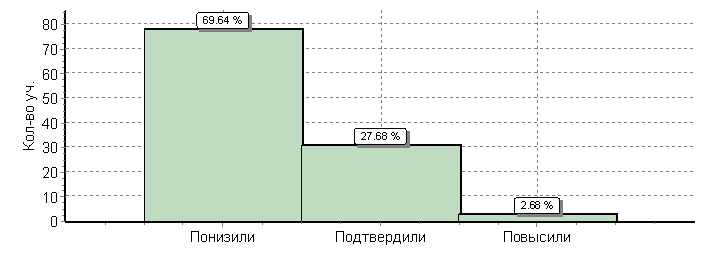 Отчёт ВПР математика (22.04.2019 – 26.04.2019)Анализ результатов выполнения ВПР позволил выделить несколько недостатков  в подготовке выпускников начальной школы по математике.Неумение выполнять построение геометрических фигур с заданными измерениямиНеумение приводить решение задачи к заданному вопросуНедостаточно развиты основы пространственного воображенияСложность в установке зависимости между величинами, представленными в задаче, планировании хода решения задачи, выбора и объяснения выбора действийМало отработано умение анализировать информацию, заданную в таблицеСлабо развиты основы логического и алгоритмического мышленияСледует включить в работу некоторые пункты:Усилить работу , направленную на формирование умений анализировать текстовые задачи, используя схемы, таблицыВзять на особый контроль формирование умений решать задачи, связанные с сравнением величинОбратить особое внимание на формирование по решению задач с основами логического и алгоритмического мышления.Включить в планирование внеурочной деятельности задачи на развитие логического и алгоритмического мышления, сравнение величин, задачи связанные с бытовыми жизненными ситуациями.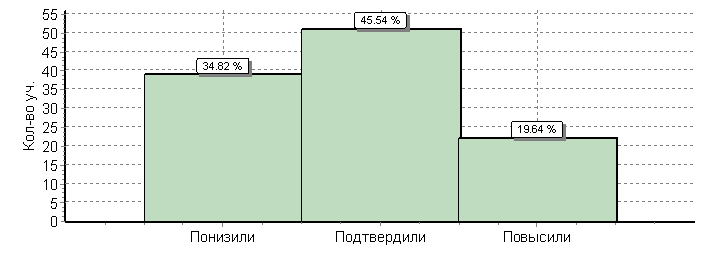 Отчёт ВПР окружающий мир (22.04.2019 – 26.04.2019)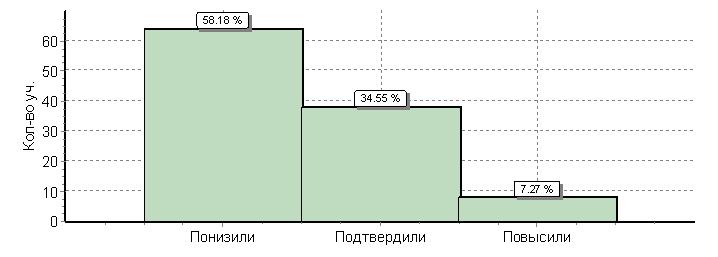 У обучающихся хорошо развиты умения:сравнивать объекты на основе внешних признаков или характерных свойств; узнавать по изображениям объекты, созданные человеком и определять материал (вещество) из которого сделан предмет или деталь предмета;называть типичных обитателей данной территории из числа изображенных животных; устанавливать причинно-следственные связи;находить части целого на схематических рисунках, в качестве объекта при проверке использовалось изображение тела человека, его основных наружных и внутренних органов; называть название регионаустанавливать причинно-следственные связи в социальной среде;построения речевого высказывания в письменной форме;ориентироваться в мире профессий , знание названия растений, которые растут в регионе;составление рассказа о памятнике истории и культуры родного края.Результаты диагностической работы показали наличие ряда проблем в подготовке обучающихся по окружающему миру, в том числе:определять территорию, континент на географической карте;не в полном объёме владеют умением использовать знаково-символические средства для выполнения задания;логически выводить следствия на правилах здорового образа жизни, закономерностях строения и функционирования организма человека в целях сохранения и укрепления здоровья;преобразовывать модель в целях выявления общих правил безопасного поведения и ориентации в социальной среде;устанавливать причинно-следственные связи, связанные с моделированием естественнонаучного эксперимента, опытов необходимость описания эксперимента;находить информацию на печатных носителях (интернет-сайтах), используя условные обозначения, и переводить информацию из условно-графической формы в текстовую.РекомендацииУсилить внимание формированию следующих умений обучающихся: использовать различные способы анализа, организации, передачи и интерпретации информации в соответствии с познавательными задачами;Использовать на уроках окружающего мира знаково-символические средства для решения задач; понимать информацию, представленную разными способами: словесно, в виде таблицы, схемы.Использовать задания, предусматривающие проведение несложных наблюдений в окружающей среде и проведение опытов, используя простейшее лабораторное оборудование, а так же выполнение заданий, побуждающих создавать и преобразовывать модели и схемы опытов для решения поставленных задач.Предусматривать  проектную коллективную деятельность, направленную на формирование таких УУД как: оценивать характер взаимоотношений людей в различных социальных группах,  раскрывать роль семьи в жизни человека, указывать достопримечательности региона, животный и растительный мир региона.Предусмотреть в рабочей программе по окружающему миру или во внеурочной деятельности заблаговременную подготовку к впр: проведение контрольных работ, тестов, близких к текстам ВПР, с целью  определения направлений коррекционной работы с обучающимися по освоению программы по окружающему миру.Повторять знания о природных зонах, как самую сложную тему, которая изучается только в 1четверти, ВПР проводится в 4четверти.Обратить внимание на формирование общеучебных, логических и регулятивных УУД, необходимо на уроках уделять больше внимания заданиям, требующим логических рассуждений, доказательств, обоснований, а также заданиям, направленным на сравнение, обобщение, формирующим умение делать выводы и прогнозы.Вывод: Тщательный анализ количественных и качественных результатов ВПР каждым учителем начальных классов, выявление проблемных зон для отдельных классов и отдельных обучающихся.Планирование коррекционной работы во внеурочное время и содержания урочных занятий.Совершенствование  работы с текстом на уроках литературного чтения, русского языка в плане определения основной мысли текста, построения последовательного плана, развития коммуникативных УУД.Корректирование содержания текущего тестирования и  контрольных работ с целью мониторинга результативности работы по устранению пробелов в знаниях и умениях по окружающему миру, русскому языку и математике.Усиление работы по формированию умения решать  логические задачи, задачи  в четыре действия, а также те, где необходимо  производить расчёт времени.Глубокое и тщательное изучение трудных тем русского языка: определение падежа имён существительных и прилагательных,  определение спряжения глаголов, написание безударных окончаний существительных, прилагательных, глаголов и др.Внутришкольный мониторинг учебных достижений обучающихся.Своевременное информирование родителей о результатах ВПР, текущих образовательных достижениях учащихся.Рекомендации: направить деятельность педколлектива на дальнейшее изучение и внедрение системно - деятельностного подхода в обучении;продолжать разработку учебных, дидактических материалов в рамках школьной системы оценки качества образования;активизировать работу с одарёнными детьми;продолжить работу по подготовке учащихся в ВПР Общие выводы1. Работу учителей начальных классов за 2018 - 2019 учебный год можно считать удовлетворительной. Учебные программы по всем предметам пройдены. 2.   Поставленные задачи в основном выполнены. Консультации, беседы с учителями, разработка и внедрение в практику методических рекомендаций для учителей оказывают корректирующую помощь.3. Учителя начальных классов продолжали работу над повышением своего педагогического мастерства и уровнем преподавания, продолжают работать по внедрению инновационных технологий в образовательном процессе;4. Учителя школы владеют методикой дифференцированного контроля, методикой уровневых самостоятельных и контрольных работ.6. Учащиеся начальных классов были постоянными участниками школьных концертов, посвященных различным праздничным датам, внеклассных мероприятий творческого и спортивного характера.7. Методическим объединением и заместителем директора постоянно осуществлялся контроль ведения школьной документации.Наряду с имеющимися положительными результатами в работе начальной школы имеются недостатки:- несоответствие уровня успеваемости и качества обучения по итогам года и уровню сформированности общеучебных умений и навыков;- все еще недостаточно эффективна работа с одарёнными и слабоуспевающими  учащимися;-     при работе с документацией – много замечаний и недочётов;-  недостаточно развита система оценки достижений по новым Федеральным образовательным стандартам (портфолио);-    некоторые учителя не проявляют заинтересованности новыми информационными технологиями, что негативно влияет и на творческий потенциал учителя, и на процесс обучения в целом.  Задачи на следующий учебный год.Повышение уровня педагогического мастерства и компетенции в области образовательных и информационно-коммуникационных технологий;Повышать качество знаний учащихся по предметам и формирование универсальных учебных действий путем применения индивидуального, дифференцированного и личностно-ориентированного подходов и современных педагогических технологий;Продолжить использование ИКТ и новых образовательных технологий в преподавании предметов;Повышать мотивацию к изучению предметов начальных классов через вовлечение в различные виды урочной и внеурочной деятельности: проведение конкурсов, внеклассных мероприятий и экскурсий;Создание условий для формирования гражданственности и патриотического воспитания учащихся в ходе учебной и внеклассной работы на уроках, а также во внеурочной деятельности;Работать над повышением мотивация учащихся на создание предметных проектов с  использованием информационных технологий.Применять мониторинговую систему отслеживания успешности обучения каждого ребенка, его роста. Сохранить у детей желание учиться дальше и сформировать у них основы умения учиться (через ситуацию успеха, папки достижений). Систематически осуществлять внутришкольный контроль.2016-2017 уч. год2017-2018 уч. год2018 – 2019 уч.год418 чел.426 чел.433КлассФИО учителяКол-во уч-сяОтличники«5» и «4»Ср. баллСр. баллУспеваемостьКачество знаний1 аЗахарова Г.Г.351 бПетрова А.С.311 вИваночко В.А.272 аБичевина С.В.30121213,7100%73%2 бДашинимаева Р.Б.29115153,5100%55%2 вСороковикова Д.И.28115153,6100%61%2 гПетрова А.С.28418183,9100%79%3 аСороковикова Д.И.283883,5100%39%3 бГунзынова О.Д.28412123,7100%57%3 вИваночко В.А.28114143,6100%54%3 гОкунева О.А.27313133,7100%59%4 аГунзынова О.Д.32319193,8100%69%4 бЗахарова Г.Г.28113133,5100%50%4 вНекрасова С.В.272663,4100%30%4гДашинимаева Р.Б.27110103,496%41%433251721723,596,3%40,7%4 АВ классе уч-сяВыполняло работу«5»«4»«3»«2»Ср. балл% успев - сти% кач-ва3231-141343,387454 БВ классе уч-сяВыполняло работу«5»«4»«3»«2»Ср. балл% успев - сти% кач-ва2928-81373,07528,54 ВВ классе уч-сяВыполняло работу«5»«4»«3»«2»Ср. балл% успев - сти% кач-ва2727-24212,322,27,44 ГВ классе уч-сяВыполняло работу«5»«4»«3»«2»Ср. балл% успев - сти% кач-ва2726138142,74615,3Итог Всего   уч-сяВыполняло работу«5»«4»«3»«2»Ср. балл% успев - сти% кач-ва11411212738462,85925Кол-во уч.%Понизили ( Отм.< Отм.по журналу)7870Подтвердили(Отм.=Отм.по журналу)3128Повысили (Отм.> Отм.по журналу)33Всего*:1121004 АВ классе уч-сяВыполняло работу«5»«4»«3»«2»Ср. балл% успев - сти% кач-ва3231419623,893,5744 БВ классе уч-сяВыполняло работу«5»«4»«3»«2»Ср. балл% успев - сти% кач-ва2828713533,889,271,44 ВВ классе уч-сяВыполняло работу«5»«4»«3»«2»Ср. балл% успев - сти% кач-ва2727-111153,281,540,74 ГВ классе уч-сяВыполняло работу«5»«4»«3»«2»Ср. балл% успев - сти% кач-ва2726210773,37346,2Итог Всего   уч-сяВыполняло работу«5»«4»«3»«2»Ср. балл% успев - сти% кач-ва114112135329173584,858,9Кол-во уч.%Понизили ( Отм.< Отм.по журналу)3935Подтвердили(Отм.=Отм.по журналу)5146Повысили (Отм.> Отм.по журналу)2220Всего*:1121004 АВ классе уч-сяВыполняло работу«5»«4»«3»«2»Ср. балл% успев - сти% кач-ва3231226213,996,7904 БВ классе уч-сяВыполняло работу«5»«4»«3»«2»Ср. балл% успев - сти% кач-ва2826115913,696,161,54 ВВ классе уч-сяВыполняло работу«5»«4»«3»«2»Ср. балл% успев - сти% кач-ва2727-42213,196,214,84 ГВ классе уч-сяВыполняло работу«5»«4»«3»«2»Ср. балл% успев - сти% кач-ва2726-101423,292,338,5Итог Всего   уч-сяВыполняло работу«5»«4»«3»«2»Ср. балл% успев - сти% кач-ва1141103554753,595,553Кол-во уч.%Понизили ( Отм.< Отм.по журналу)6458Подтвердили(Отм.=Отм.по журналу)3835Повысили (Отм.> Отм.по журналу)87Всего*:110100